Tomáš Cranford – Sandwich bar, Portsmouth, AnglieDíky naší škole OA Praha a programu Erasmus+ jsem měl skvělou příležitost zúčastnit se šestitýdenní stáže v Delaney's Sandwich Baru v Portsmouthu. Spolu s dalšími dvěma studenty naší školy jsem byl ubytovaný v rodině u Tonyho Knellera. Vzhledem ke striktním vládním nařízením týkajících se pandemie koronaviru jsem museli první dva týdny strávit v izolaci na „home office“. Během této karantény jsme dostali úkoly od našich zaměstnavatelů, které jsme vypracovávali pomocí internetu, který jsme měli na ubytování dostupný. V samotném pracovišti jsem pak pomáhal s přípravou surovin na různé sendviče, bagety, bagely a wrapy, které jsem později sám připravoval a balil pro donášku. Dále jsem také udržoval čistotu na pracovišti, prováděl jsem úklid včetně zametaní, vytírání, leštění a dezinfikovaní. Také jsem obsluhoval kávovar, mixér a stroj na přípravu mléčných koktejlů. Často jsem i kontroloval stav zásob a prováděl nákupy. Po uvolnění lockdown restrikcí jsem také obsluhoval zákazníky u stolů.Na stáži jsem získal mnoho pozitivních zkušeností. Naučil jsem se, jak být součástí týmu v zaměstnání a jak pomocí cizího jazyka v cizí zemi správně komunikovat se zákazníky.  Dále jsem se naučil orientovat v cizím prostředí. Také jsem se naučil, jak připravovat různé pokrmy a nápoje a celkově být v kuchyni užitečný. Věřím, že všechny tyto zkušenosti pro mě budou v budoucnu velmi přínosné při pracovním uplatnění. Navzdory všem restrikcím týkajících se pandemie jsme se spolužáky zvládli poznat všechny kouty krásného města Portsmouth a zažít hodně zábavy. Po celou dobu stáže nám byl k dispozici i internetový program od Erasmu ke zdokonalení angličtiny.Od Erasmu jsme měli proplacené ubytování, stravu, letenky i MHD. V rodině i na pracovištích jsme se měli velmi dobře. Za tuto příležitost jsem naší škole a programu Erasmus+ velmi vděčný.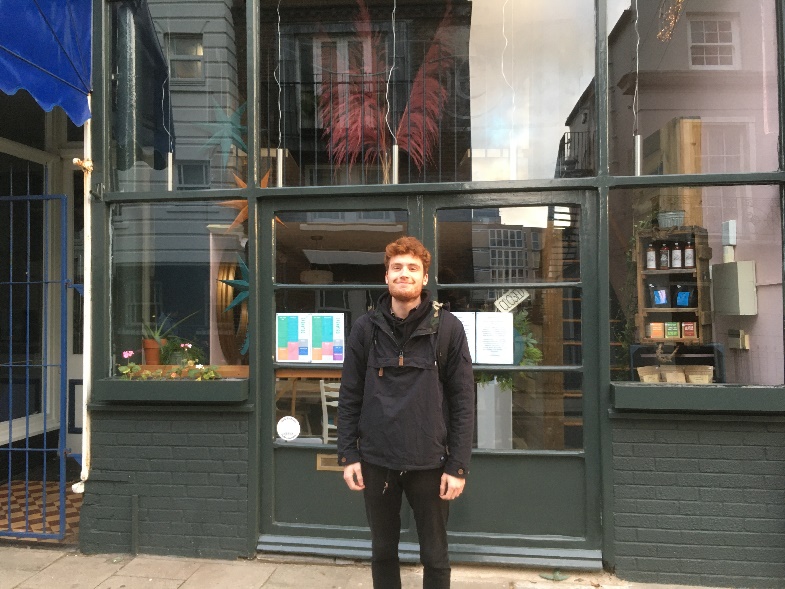 